Challenges - Monday 20th AprilPart 1: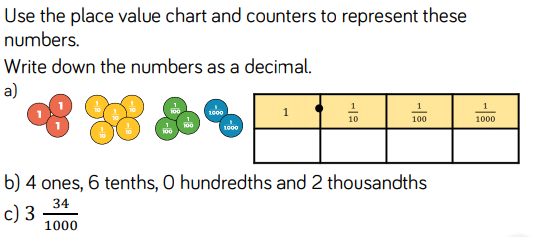 Part 2: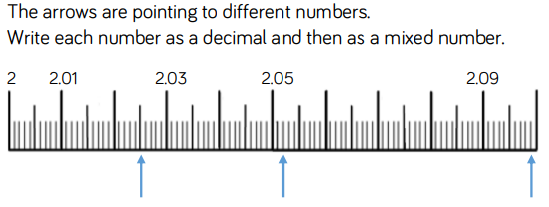 Part 3: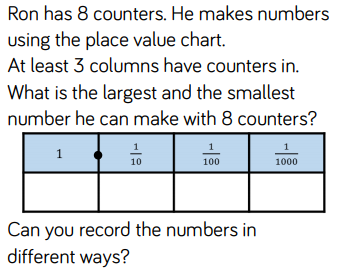 Part 4: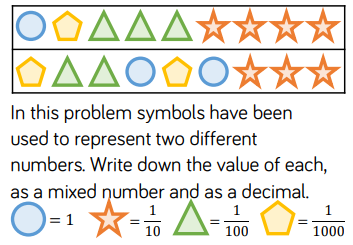 Part 5: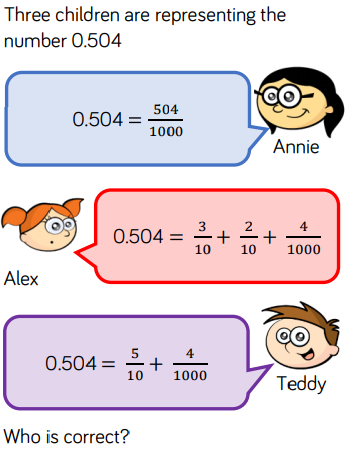 